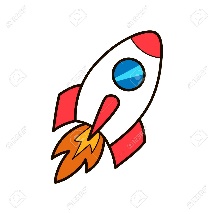 Rocket Spellings Week beginning 24th January theythisthatwhatlikewithhavetheresaidsome